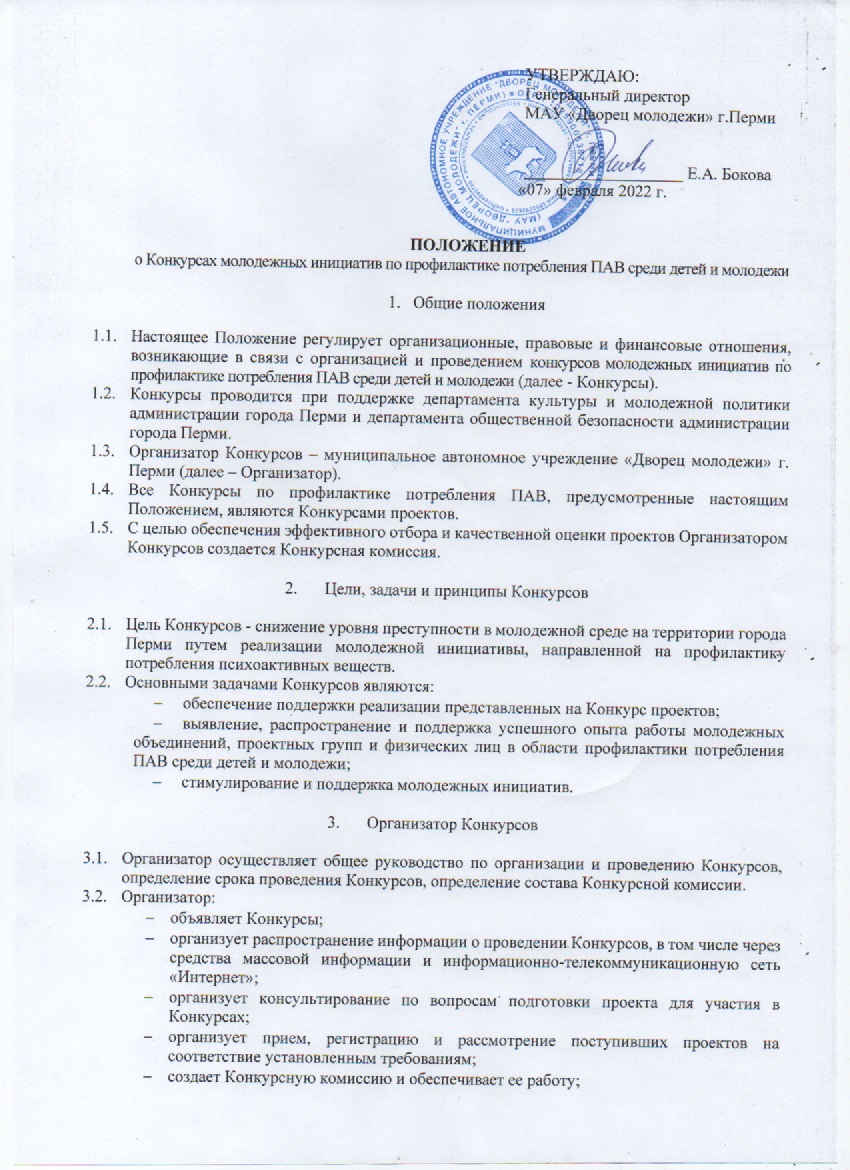 направляет полученные проекты участников Конкурсов в электронном виде членам Конкурсной комиссии; обеспечивает заключение с победителями Конкурсов, определенными Конкурсной комиссией, соглашений на совместную реализацию проекта;осуществляет реализацию проекта совместно с победителями Конкурсов;Организатор вправе вносить изменения в настоящее Положение.Расходы, связанные с организацией и проведением Конкурсов, осуществляются в пределах средств, предусмотренных на данные цели муниципальной программой «Безопасный город», утвержденной Постановлением администрации города Перми от 20.10.2021 № 921. 4. Участники КонкурсовУчастник – представители молодежных общественных организаций,  общественных объединений (за исключением политических партий), некоммерческих организаций, зарегистрированных в соответствии с действующим законодательством и ведущих свою деятельность на территории города Перми; физические лица, в том числе проектные группы молодежи (не имеющие статуса юридического лица), зарегистрированные на территории города Перми, подавшие проекты на рассмотрение Организатору Конкурсов, в соответствии с требованиями, указанными в настоящем Положении.  В Конкурсах не имеют права принимать участие организации, представители которых включены в состав Конкурсной комиссии, а также физические лица, которые включены в состав Конкурсной комиссии.Участие в Конкурсах предполагает ознакомление и полное согласие Участника с условиями проведения Конкурсов.Участник гарантирует соблюдение авторских и смежных прав при использовании материалов для подготовки проекта.Требования к проектамК участию в Конкурсах принимаются проекты, направленные на формирование и развитие системы профилактики потребления ПАВ в молодежной среде, участники проекта – детская и молодежная аудитория, имеющая временную или постоянную прописку на территории города Пермь. Конкурсы проводятся по следующим направлениям:5.1.1. Конкурс проектов на тему «Экотуризм, краеведенье»Проекты, направленные на познание молодёжи своего города, формирование представлений о современных направлениях туризма, помощь в воспитании самостоятельности, приобщение к трудовым и прикладным навыкам как профилактика и альтернатива употребления ПАВ.5.1.2. Конкурс проектов на тему «Здоровый образ жизни»Проекты, направленные на пропаганду здорового образа жизни, позитивное отношение к себе и окружающему миру, укрепление нравственных ориентиров и сохранение физического и духовно-психического здоровья молодёжи. Формирование у молодёжи стойкой негативной установки по отношению к употреблению ПАВ.5.1.3. Конкурс проектов на тему «Сила творчества»Проекты, направленные на развитие творческого потенциала молодёжи, создание условий для самореализации подростков и молодежи как профилактика и альтернатива употребления ПАВ.5.1.4. Конкурс проектов на тему «Саморазвитие»Проекты, направленные на саморазвитие, повышение лидерских качеств, развитие профессиональных компетенций как профилактика и альтернатива употребления ПАВ.Основные требования к проектам:результативность - направленность проектов на достижение реальных результатов профилактики потребления ПАВ среди детей и молодежи города Перми. Количество участников не менее 300 человек в каждом проекте. Сумма предполагаемых затрат на реализацию одного проекта не может превышать 80 000,00 (восемьдесят тысяч) рублей 00 копеек. Расходы по реализации проекта осуществляет Организатор с учетом требований действующего законодательства.Участник вправе представить по одному проекту на для участия в каждом Конкурсе.Срок реализации проектов - до 01 декабря 2022г.Требования к оформлению проекта6.1.	Проект на участие в Конкурсе оформляется в соответствии с Приложением №1 настоящего Положения. Проект может включать в себя различные наглядные материалы.6.2. 	В Проект не могут быть включены расходы, направленные на:цели, противоречащие уставной деятельности Организатора;приобретение текущих ресурсов участника, не связанных с реализацией проекта;приобретение ресурсов, не связанных с деятельностью по проекту;проведение мероприятий, направленных на поддержку органов власти, организацию выборных кампаний, проведение митингов, демонстраций и пикетов.Порядок проведения КонкурсовКонкурсы считаются объявленными с момента размещения уведомления о начале Конкурсов на странице Организатора www.dmp.perm.ruВ объявлении о начале проведения Конкурсов дополнительно указывается:адрес электронной почты для получения консультаций по вопросам подготовки проектов на участие в Конкурсе;ссылка на размещение в информационно-телекоммуникационной сети «Интернет» настоящего Положения;Каждый Конкурс проводится в 2 этапа:Первый этап - прием и рассмотрение проектов на участие в Конкурсе. Второй этап – оценка проектов и отбор победителей Конкурса членами Конкурсной комиссии;  – реализация проекта – победителя Конкурса.Прием и рассмотрение проектов для участия в Конкурсе. Прием проектов осуществляется с даты объявления о начале Конкурсов до 31 марта 2022 года, сроки приема проектов могут быть продлены по решению Организатора. Участники Конкурсов направляют Организатору проекты в электронном виде по адресу: dm-ct@yandex.ru с указанием темы письма: «Проект на конкурс профилактики ПАВ». При получении проекта, соответствующего требованиям настоящего Положения, Организатор направляет Участнику уведомление, содержащее сведения о ее приеме. В случае наличия в проекте нарушений требований настоящего Положения, Организатор направляет Участнику уведомление об отказе в регистрации проекта с указанием перечня нарушений.Участник /  проект не допускается к участию в Конкурсе, если:участник не соответствует требованиям к участникам Конкурсов, установленным настоящим Положением;представленный проект не соответствует требованиям, установленным настоящим Положением;проект поступил Организатору после окончания срока приема проектов; проект не соответствует направлениям, указанным в пункте 5 настоящего Положения;сроки реализации проекта выходят за рамки, указанные в пункте 5.5 настоящего Положения.Не может являться основанием для отказа в регистрации в Конкурсе наличие в проекте описок, опечаток, орфографических и арифметических ошибок, за исключением случаев, когда такие ошибки имеют существенное значение для оценки содержания представленных документов.7.5.   Оценка проектов, отбор победителей Конкурсов и реализация Проектов победителей.7.5.1. Конкурсная комиссия оценивает проекты на участие в Конкурсе в соответствии с настоящим     Положением и формируется список победителей Конкурсов.7.5.2. Победитель каждого Конкурса получает право на заключение с Организатором Конкурсов соглашения на совместную реализацию своего проекта. В течение 10 рабочих дней со дня заседания Конкурсной комиссии Организатор направляет победителям проект соглашения о совместной реализации проекта для подписания. В случае отказа победителя от подписания соглашения проект не подлежит реализации в рамках Конкурсов.7.5.3.	На период реализации проекта Победитель передает Организатору неисключительные права на использование проекта. Объем неисключительных прав указывается в заключаемом соглашении. Проект соглашения о совместной реализации проекта изложен в Приложении 2 к настоящему Положению.7.5.4. 	Организатор вправе расторгнуть с Автором проекта соглашение на совместную реализацию проекта в случае, если Автор проекта не принимает участие в реализации проекта.8. Конкурсная комиссияС целью обеспечения оптимального отбора проектов создается конкурсная комиссия (далее – Комиссия).В состав Комиссии входят представитель департамента культуры и молодежной политики администрации города Перми (1 чел.), МАУ «Дворец молодежи» города Перми (1 чел.), департамента общественной безопасности администрации города Перми (1 чел.). Основные задачи Комиссии:создание для участников равных конкурентных условий путем обеспечения объективности оценки представленных на Конкурс проектов;соблюдение принципа прозрачности и гласности результатов Конкурсов.Полномочия Комиссии:определение победителей Конкурсов;оформление протоколов Конкурсов.Техническое обеспечение работы Комиссии осуществляется Организатором.Организатор в течение 10 (десяти) рабочих дня с даты окончания приема проектов направляет членам Комиссии все проекты, соответствующие требованиям настоящего Положения. При возникновении в процессе рассмотрения проектов на участие в Конкурсе вопросов, требующих специальных знаний, также в целях дополнительной проверки соответствия проектов требованиям настоящего Положения, Комиссия вправе привлекать/приглашать на свои заседания независимых специалистов для разъяснения таких вопросов.Каждый член Комиссии заочно оценивает проекты в соответствии с критериями, прописанными в Оценочном листе (Приложение 3 к настоящему Положению) по балловой системе от 0 до 3 баллов (где 0 – полное несоответствие целям Конкурсов, 3 – полное соответствие целям Конкурсов). Максимальное количество баллов – 45 (сорок пять) баллов.Члены Комиссии передают заполненные Оценочные листы Организатору.Организатор складывает баллы, выставленные членами Комиссии по каждому проекту в отдельности, делит на количество членов Комиссии и вносит полученный средний балл по каждому проекту в итоговую ведомость. Проект, получивший наибольшее количество баллов в каждом направлении, становится победителем Конкурсов. В случае если два и более проекта по результатам оценки получают одинаковое количество баллов, победителем признается проект, поступивший на рассмотрение организатора ранее других.В случае отказа автора проекта-победителя от его совместной реализации, Организатор в праве по согласованию с Комиссией реализовать проект, получивший при оценке следующее после проекта победителя максимальное количество баллов.Комиссия вправе выбрать два проекта победителя в одном из направлений в случае отсутствия заявок в каком-либо из представленных направлений. 9. Подведение итогов Конкурсов9.1. Участники Конкурсов извещаются Организатором о результатах Конкурсов в 5-дневный срок со дня утверждения итогового протокола Комиссии.9.2 Список проектов – победителей Конкурсов с указанием авторов проектов публикуется на сайте Организатора http://dmp.perm.ru в течение 5 рабочих дней после подписания протокола Комиссией.10. Реализация проектов – победителей Конкурсов10.1. Проекты – победители Конкурсов реализуются Организатором при непосредственном участии автора проекта. 10.2. Для реализации каждого проекта-победителя формируется рабочая группа из числа сотрудников Организатора и авторов проекта (их представителей).10.3. Организатор при публикациях или ином распространении результатов реализации проекта обязательно указывает имя автора проекта и информацию о том, что проект является победителем Конкурсов.Приложение 1к положению о конкурсе по профилактике потребления психоактивных веществ ПАСПОРТ ПРОЕКТАОписание проектаНастоящим даю согласие на автоматизированную, а также без использования средств автоматизации, обработку моих персональных данных, а именно – совершение действий, предусмотренных п. 3 ч. 1 ст. 3 Федерального закона от 27.07.2006 №152-ФЗ «О персональных данных», содержащихся в настоящей проекту, с целью организации моего участия в конкурсе по профилактике потребления психоактивных веществ. «_____» ____________  _____г.(дата заполнения заявки)Автор проекта      ______________________ 		__________________подпись 			    Фамилия И.О.Руководитель  организации*______________________ 		__________________	подпись 			    Фамилия И.О.* в случае подачи заявки от юридического лицаПриложение 2к положению о конкурсе по профилактике потребления психоактивных веществ среди Соглашение о совместной реализации проектаг. Пермь                					«_____»____________2022г.Муниципальное автономное учреждение «Дворец молодежи» г. Перми, именуемое в дальнейшем «Организатор», в лице ________________________________________, действующей на основании Устава, с одной стороны,__________________________________, именуемый(-ая, -ое) в дальнейшем «Автор  проекта», вместе именуемые «Стороны», заключили настоящее Соглашение - (далее – Соглашение) о нижеследующем:Предмет соглашенияПредметом настоящего Соглашения является взаимодействие Сторон с целью  реализации проекта – победителя  Конкурсов по профилактике потребления психоактивных веществ(далее – Проект)_________________________________________________________________.                                                                                                                   (наименование проекта)Организатор берет на себя обязательство реализовать Проект, создавая для этого необходимые организационные и материально-технические условия, при непосредственном участии Автора проекта в его реализации. Финансирование реализации Проекта осуществляется в рамках муниципальной программы «Безопасный город» (пункт 1.1.2.1.1.7 подпрограммы 1.1 «Содействие в снижении уровня преступности на территории города Перми»).Проект реализуется от имени Организатора.  При любом упоминании о Проекте (при публикации в СМИ, издании информационных и методических материалов, непосредственно на мероприятиях Проекта и т.п.) Организатор в обязательном порядке делает ссылку на Автора проекта и на то, что Проект является победителем Конкурсов по профилактике потребления психоактивных веществ.Обязанности СторонОрганизатор:Осуществляет общее руководство реализацией Проекта.  Формирует рабочую группу для реализации Проекта, включающую в себя представителей Организатора и Автора проекта. Контролирует деятельность рабочей группы. Организует реализацию Проекта в соответствии с графиком, сформированным рабочей группой.Обеспечивает материально-техническую базу для реализации Проекта.Автор Проекта:Предоставляет Организатору полный объем информации, необходимой для реализации Проекта.Принимает активное участие в деятельности рабочей группы, созданной Организатором для реализации Проекта.Информирует целевую аудиторию и обеспечивает ее присутствие на мероприятиях Проекта.Обеспечивает привлечение третьих лиц (партнеров, волонтеров и т.п.), предусмотренных Автором проекта в Проекте.Выполняет иные функции, необходимые для реализации Проекта.Стороны обязуются:проводить все действия, направленные на реализацию Проекта, в соответствии с настоящим Соглашением;своевременно обеспечивать друг друга необходимыми для выполнения Соглашения материалами и документами;предоставлять друг другу устные пояснения и сведения об использовании полученной информации, а также все документы, касающиеся сферы сотрудничества;не разглашать конфиденциальную информацию, полученную от другой Стороны или ставшую известной в процессе реализации проекта. Права СторонПолучать полную и исчерпывающую информацию в рамках реализации проекта.Вносить предложения на рассмотрение Организатору и рабочей группе.Совместно рассматривать вопросы, возникающие в процессе реализации настоящего Соглашения, принимать по ним совместные решения.В ходе реализации настоящего Соглашения информировать третьих лиц о совместном участии в реализации Проекта, при условии, что это не противоречит целям Проекта и необходимости обеспечить конфиденциальность в отношении условий и порядка реализации Проекта.Ни одна из Сторон не вправе передавать свои обязательства по настоящему Соглашению третьим лицам.4. Простая (неисключительная) лицензияАвтор проекта подтверждает, что на момент заключения настоящего соглашения обладает исключительным правом на Проект как результат интеллектуальной деятельности, и в целях реализации Проекта передает Организатору неисключительные права на Проект в следующем объеме: - право на использование (реализацию) Проекта;-  право  на воспроизведение или распространение Проекта,  его  частей  в целях его реализации,- переделывать   или   любым  другим  образом  перерабатывать Проект.  Неисключительные права передаются Автором Организатору на безвозмездной основе на весь срок действия настоящего Соглашения и один год после окончания срока его действия. Неисключительные права передаются для использования без ограничения территориальных пределов. 5. Ответственность Сторон и порядок разрешения споровВ случае неисполнения или ненадлежащего исполнения обязательств по настоящему Соглашению Стороны несут ответственность в соответствии с действующим законодательством Российской Федерации.Ответственность за незаконное использование объектов авторских и смежных прав при создании Проекта и его реализации несет Автор проекта. Автор проекта обязуется возместить в полном объеме убытки, причиненные третьим лицам и Организатору, в случае нарушения авторских и смежных прав при реализации Проекта.6. Срок действия соглашенияНастоящее Соглашение вступает в силу с момента его подписания Сторонами и действует до «___» ________ 202__ года или до момента его расторжения по основаниям, предусмотренным действующим законодательством РФ.7. Заключительные положенияНастоящее Соглашение может быть изменено и дополнено только по письменному соглашению Сторон.Настоящее Соглашение составлено в ___ (_____________) экземплярах, имеющих одинаковую юридическую силу, по одному для каждой из Сторон.8. Адреса, платежные реквизиты, подписи сторонПриложение 3к положению о конкурсе по профилактике потребления психоактивных веществ ОЦЕНОЧНЫЙ ЛИСТЧлен конкурсной комиссии:  ______________________________________Наименование проекта: ____________________________________________Система баллов:0 – условие полностью не выполняется, 1 – условие выполняется на низком уровне,2 – условие выполняется на среднем уровне, 3 – условие выполняется полностьюМаксимальный балл – 45 баллов________________________/_________________________/					 подпись			расшифровкаНаименование проектаИнформация об авторе проектаИнформация об авторе проектаНаименование организации (при наличии)Информация об авторе проектаИнформация об авторе проектаФ.И.О. автора проектаИнформация об авторе проектаИнформация об авторе проектаАдрес с индексомИнформация об авторе проектаИнформация об авторе проектаГородской и мобильный телефоныИнформация об авторе проектаИнформация об авторе проектаАдрес электронной почты (обязательно)Информация об авторе проектаИнформация об авторе проектаДля участника физического лица:- данные паспорта с указанием адреса регистрации по месту жительства (с приложением копии паспорта (страницы с фотографией, прописка);- дата рождения;Информация об авторе проектаИнформация об авторе проектаДля участника юридического лица:- Банковские реквизиты- коды КПП, ОКВЭД, ОКПО, ОКОНХКоличественные показатели по проектуКоличественные показатели по проектуКоличество районов города Перми, на территории которых будет реализован проектКоличественные показатели по проектуКоличественные показатели по проектуКоличество молодежи города Перми, охватываемой при реализации проектаКоличественные показатели по проектуКоличественные показатели по проектуКоличество волонтеров, участвующих в реализации проектаСроки реализации проектаСроки реализации проектаначало реализации проекта (день, месяц, год)Сроки реализации проектаСроки реализации проектаокончание реализации проекта (день, месяц, год)Ресурсы  проектаРесурсы  проектаСтоимостной объем необходимых ресурсов (в рублях)1. Краткая аннотация (не более 0,3 страницы)- Описание проекта,проблемы, решению/снижению остроты которой посвящен проект- Актуальность проекта для молодежи и целевая группа проекта- Основная цель и задачи проекта- Планируемые результаты в количественных и качественных показателях2. Календарный план реализации проекта (последовательное перечисление основных мероприятий проекта с приведением количественных показателей и периодов их осуществления)3. Партнерство(Партнерство с органами государственной власти и местного самоуправления, коммерческими и некоммерческими организациями в реализации проекта. Также укажите наименование организаций, предоставляющих ресурсы для проекта, а также информацию об организациях, в которых запрашивались ресурсы на реализацию проекта)4. Детализированный перечень требуемых ресурсов на реализацию проекта№ п/пНаименованиеЕдиница измеренияСтоимость за единицуКоличествоСумма12.ВСЕГО:ВСЕГО:ВСЕГО:ВСЕГО:ВСЕГО:5. Дальнейшая реализации проекта(укажите как будет развиваться проект и источники финансирования проекта после окончания средств – если планируется, долгосрочный эффект проекта)Организатор:МАУ «Дворец молодежи» г. Перми муниципальное автономное учреждение «Дворец молодежи» г. Перми. Пермь, ул. Петропавловская, 185Фактический адрес: 614033, г. Пермь, ул. Куйбышева, 140 офис 103ИНН 5902292625, КПП 590301001ОГРН 1025900538718, ОКПО 24089766Департамент финансов администрации города Перми (МАУ «Дворец молодежи» г. Перми, лицевой счет № 09924004862) Отделение Пермь г.Пермьр/с 03234643577010005600 БИК 015773997____________ / ______________________Автор проекта:Критерии оценкиБаллыКритерии оценкиБаллыСодержание проектаСодержание проектаСодержание проектаСодержание проектаСодержание проектаСодержание проекта1Актуальность и значимость проекта в соответствии с целями и задачами Конкурсов2Соответствие целей и задач проекта заявленной проблеме3Реалистичность масштаба и объёма деятельности, учитывая время и объем финансирования проекта 4Адресность, ориентированность проекта на молодежную аудиторию4Адресность, ориентированность проекта на молодежную аудиторию5Оригинальность, инновационность проекта6Наличие информационного сопровождения реализации проекта7Количество населения города Перми, охватываемого мероприятиями проекта (масштабность)8Участие волонтеров в реализации проекта9Обоснованность выбора партнеров ИтогоИтогоБюджет проекта Бюджет проекта Бюджет проекта Бюджет проекта Бюджет проекта Бюджет проекта 10Эффективность соотношения затрат и результатов проекта11Обоснованность расходов на приобретение оборудования, товаров, выполнение работ, услуг 12Точность отражения величины затрат по статьям расходов в бюджете ИтогоИтогоРезультаты проекта Результаты проекта Результаты проекта Результаты проекта Результаты проекта Результаты проекта 13Критерии оценки количественных и качественных результатов проекта14Реалистичность ожидаемых количественных и качественных результатов, их соответствие целям и задачам проекта15Перспективность дальнейшей реализации проекта (трансляция опыта, интеграция опыта в программу «Профилактика правонарушений в городе Перми») ИтогоИтогоОбщая сумма балловКраткий комментарий члена Конкурсной комиссиипо содержанию проекта с указанием сильных и (или) слабых сторон заявкиМнение эксперта:- рекомендую к финансированию    - не рекомендую к финансированию  - финансировать с изменением бюджета   (указать сумму, предлагаемую к сокращению, с указанием статьи расходов)